		Measuring with Dial Calipers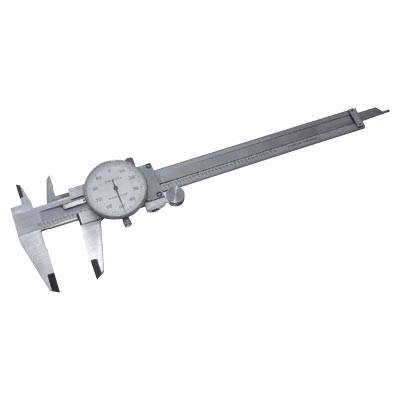 Directions: Go to Mr. Kush’s website, open the folder for Technical Design, open the “Measuring” folder and click on the link for “How to Read a Dial Caliper”.  Follow the tutorial activity.  Inform Mr. Kush when you are completed with the tutorial. Using the techniques that we learned to obtain accurate dial caliper measurements, measure the following distances and write the answers in the answer blanks.